                        Професионална гимназия по туризъм „Алеко Константинов” – град Плевен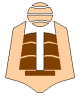 п. код 5802; ж.к. “Сторгозия” № 100; тел./факс 064 681020; e-mail: turteh@abv.bg; До Директора на ПГ по туризъм „Ал. Константинов“гр. ПлевенЗАЯВЛЕНИЕ – ДЕКЛАРАЦИЯза кандидатстване за месечна стипендияза подпомагане достъпа до образование и предотвратяване на отпадане – Раздел II, чл.2от  ……………………………………………………………………………………………,живущ  …………………………………………….....тел:…………………………………,ученик в  …………….клас за учебната  …………./ …………. годинаГОСПОЖО ДИРЕКТОР,    През  ………срок на учебната  ………………… година желая да получавам месечнаСтипендия за постигнати образователни резултати.ДЕКЛАРИРАМ:I.     Успех от първи срок / учебна година 20…. / 20…. г.  ………………......................II.    Неизвинени отсъствия за  първи срок / учебна година  …………………………III.  Извинени отсъствия за първи срок / учебна година  …………………………….  IV.  Нямам наложено наказание от Педагогически съвет.V.    Не съм прекъсвал или повтарял учебната година.VI.  Семейно положение:Баща  ………………………………………………., живущ гр./с/………………….Работи в ……………………………………., адрес …………………………………Майка  ………………………………………………., живущ гр./с/………………...Работи в ……………………………………., адрес …………………………………Брат  ………………………………………………., живущ гр./с/…………………..Учащ ……………………………………. ……………………………………………Сестра ………………………………………………., живущ гр./с/…………………..Учащ ……………………………………. ……………………………………………VII.  Материално положение:         Доходите на семейството ми , получени през предходните 6 месеца са …………лв.Доходи от трудови правоотношения:  ………………………………………...лв.Доходи от пенсии: ……………………………………………………………...лв.                (без добавките за чужда помощ за лица с трайно намалена работоспособност)Обещетения за базработица: …………………………………………………..лв.Месечни помощи и добавки за деца: …………………………………………лв.Месечни помощи по реда на Закона за социално подпомагане :……………лв.Стипендии: ……………………………………………………………………..лв.                                       ( без получаваната праз периода от декларатора)Наеми: …………………………………………………………………………..лв.Хонорари: ………………………………………………………………………лв.Други  доходи                                                                                          Всичко……………….лв.Месечен доход на член от семейството: ………….лв.Известно ми е, че за вписването на неверни данни в тази декларация, нося отговорност по чл.313 от Наказателния кодекс и получената неправомерно стипендия подлежи на връщане.ПРИЛАГАМ:    1.  ………………………………………………………………………………..                             2.  ………………………………………………………………………………..                             3.  ………………………………………………………………………………..                             4.  …………………………………………………………………………Дата: ………....                                                                                                             Декларатор:………………       Родител / попечител:……………………………………………………………………Подпис: ……..........                                                                                           ( име, фамилия)_________________________________________________________________________________________________________________ЗАБЕЛЕЖКА         Декларирам, че средният успех и отсъствията за първи срок  / учебна година 20…. / 20….г.                                                                                            (излишното се зачертава)на  ……………………………………………………………………………………………                                                         /име, презиме, фамилия на ученика/ученик/чка от  …………. клас, съвпада с отразеното в личния картон.       Декларирам, че ученикът не е прекъсвал или повтарял учебната година и няма наложено наказание от Педагогически съвет.      Известно ми е, че за неверни данни нося наказателна отговорност по чл.313 от НК.                                                                           Класен ръководител  ………………………                                                                                                            / ………………………../